20 января в 1-4 классах прошла торжественная линейка, а в 5-9 классах- единый классный час, посвященные освобождению города Невинномысска  от немецко-фашистских захватчиков, которая произошла в ночь на 21 января 1943 года.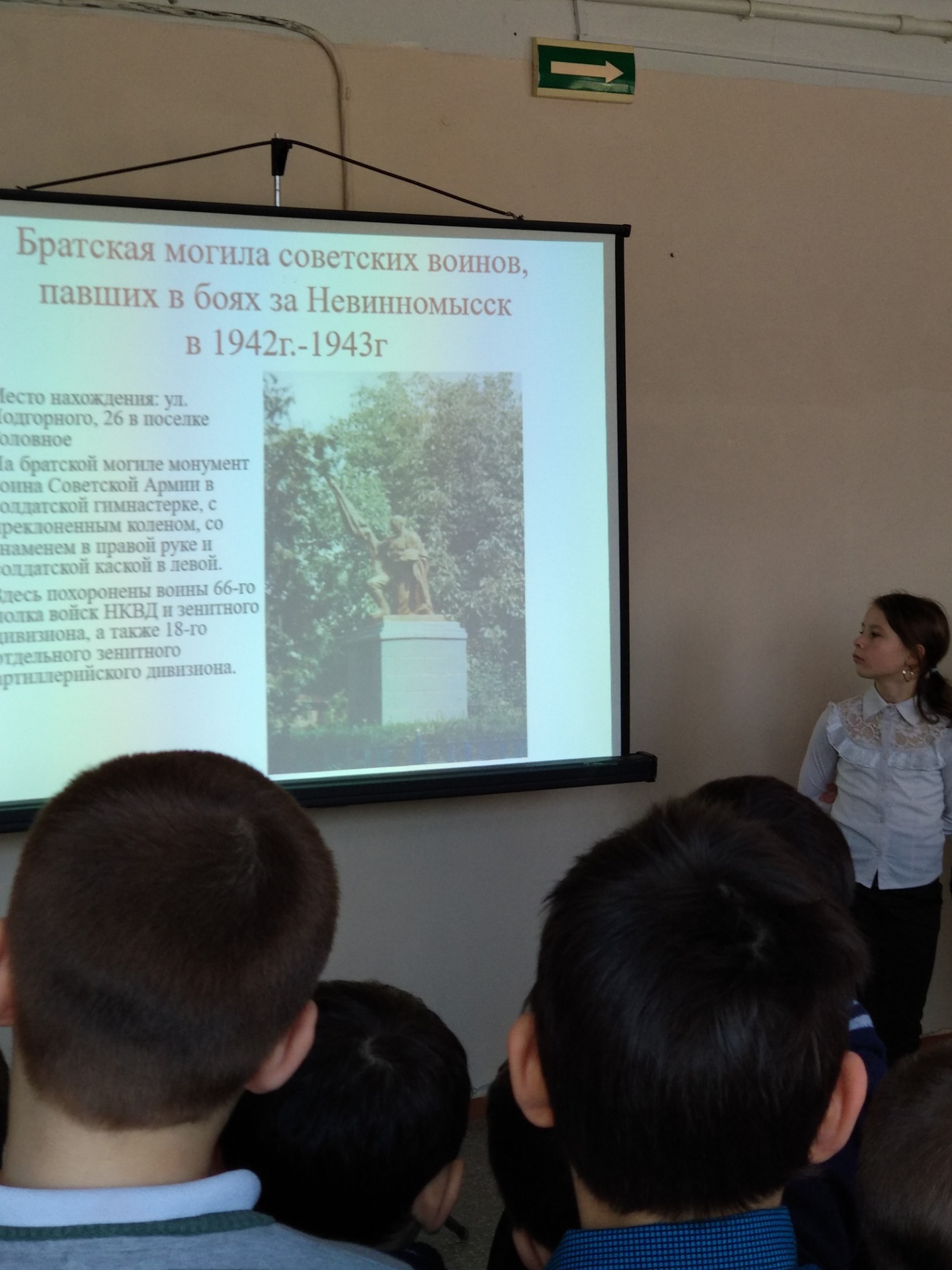 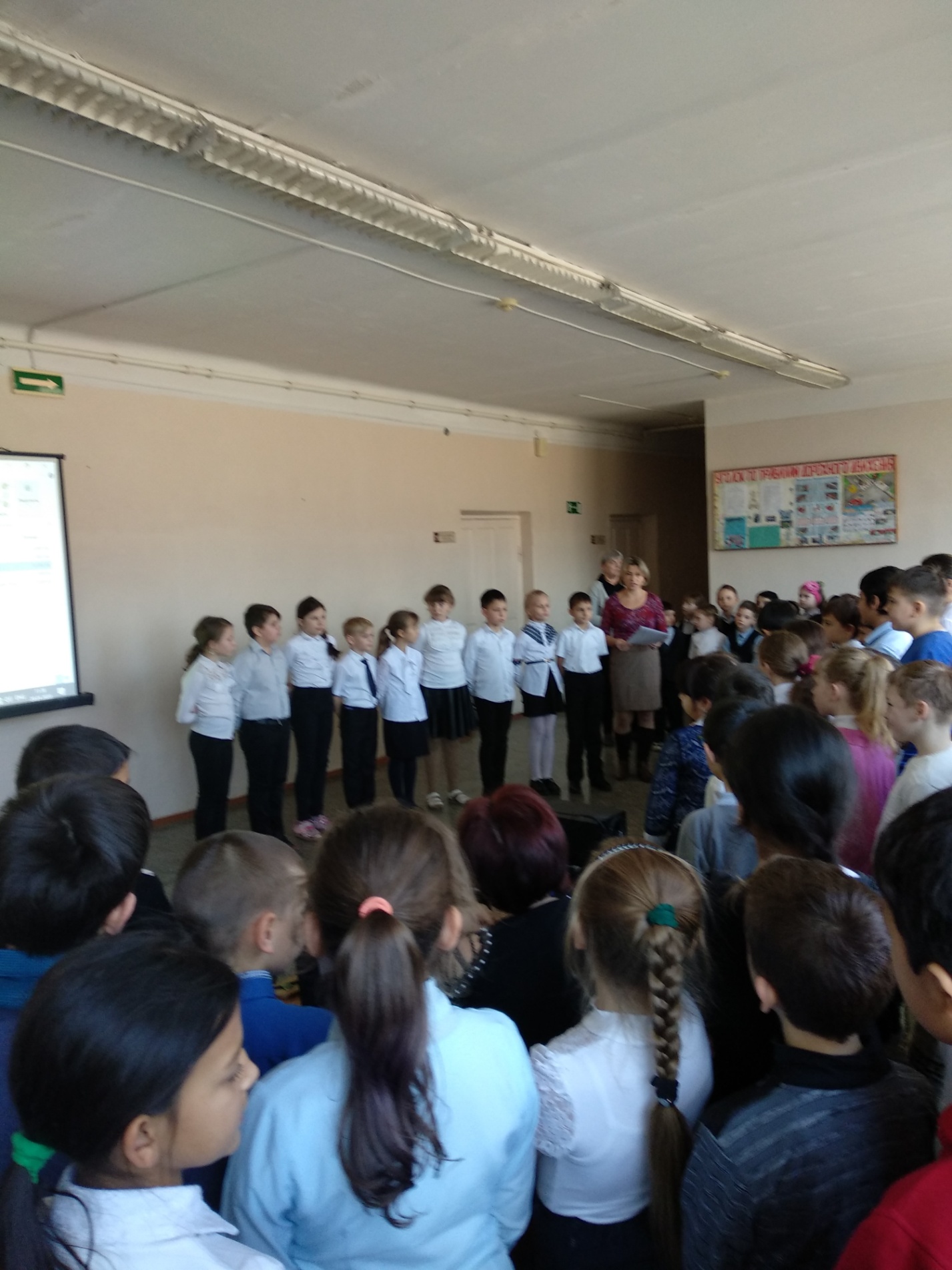 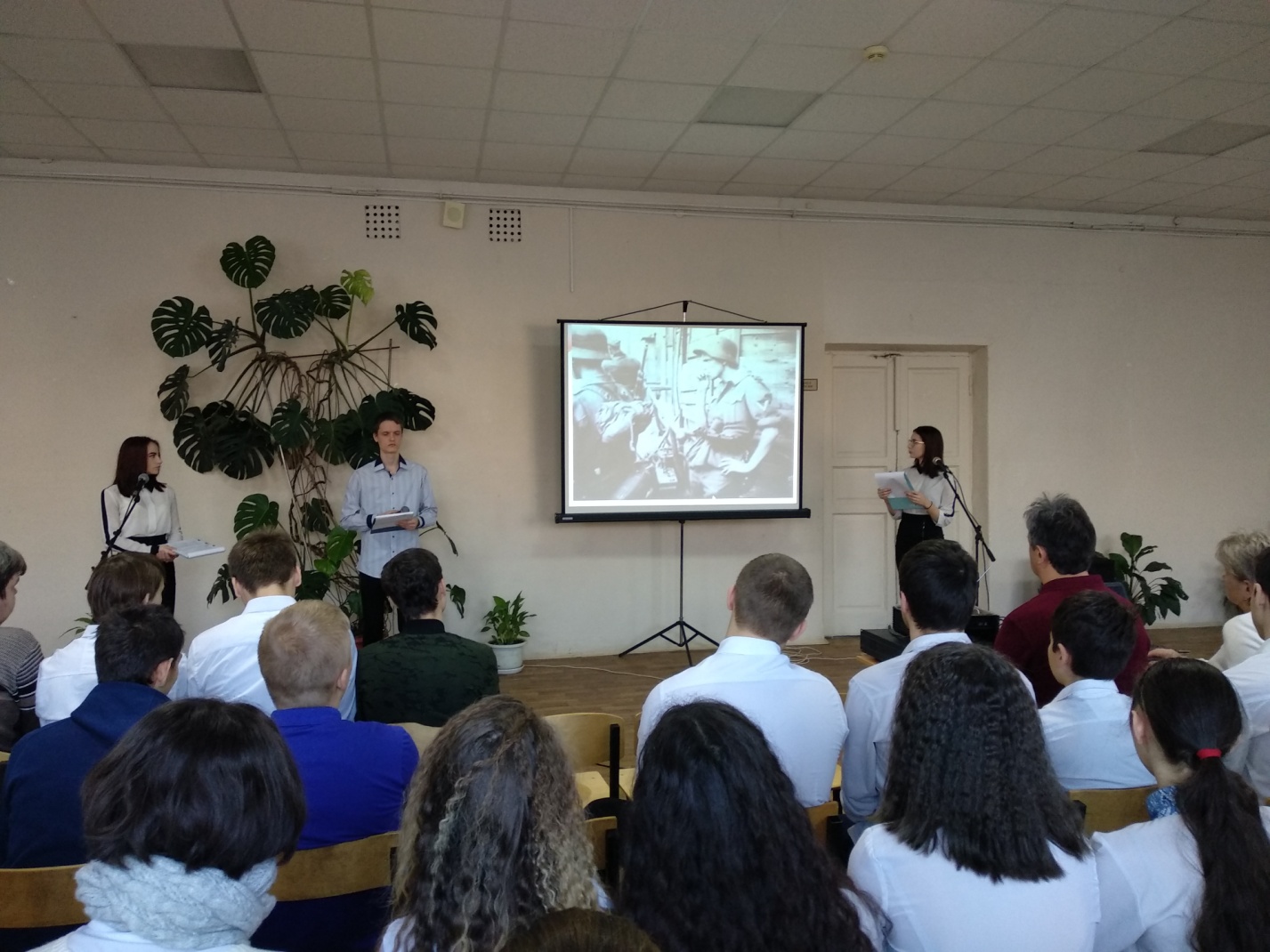 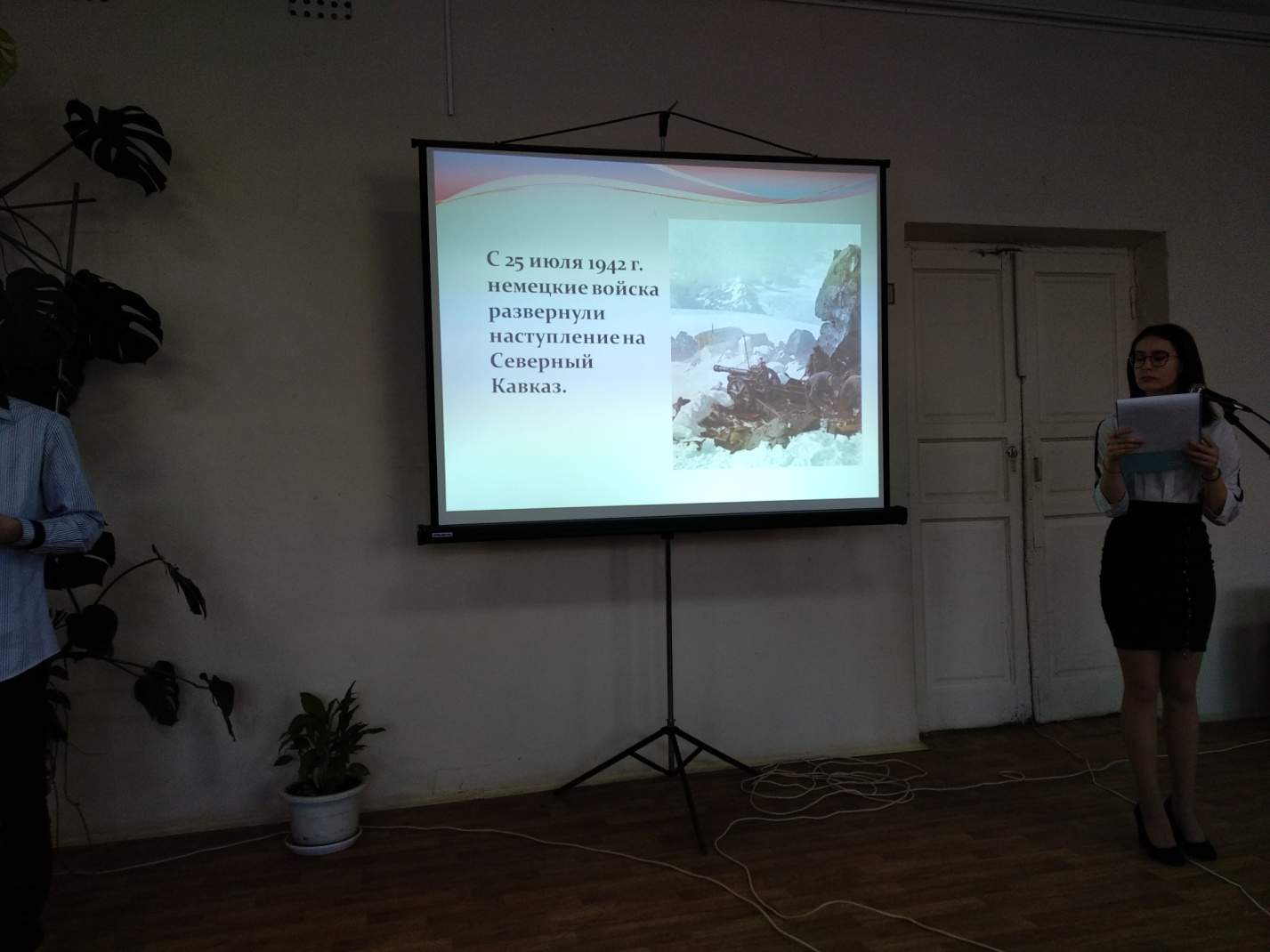 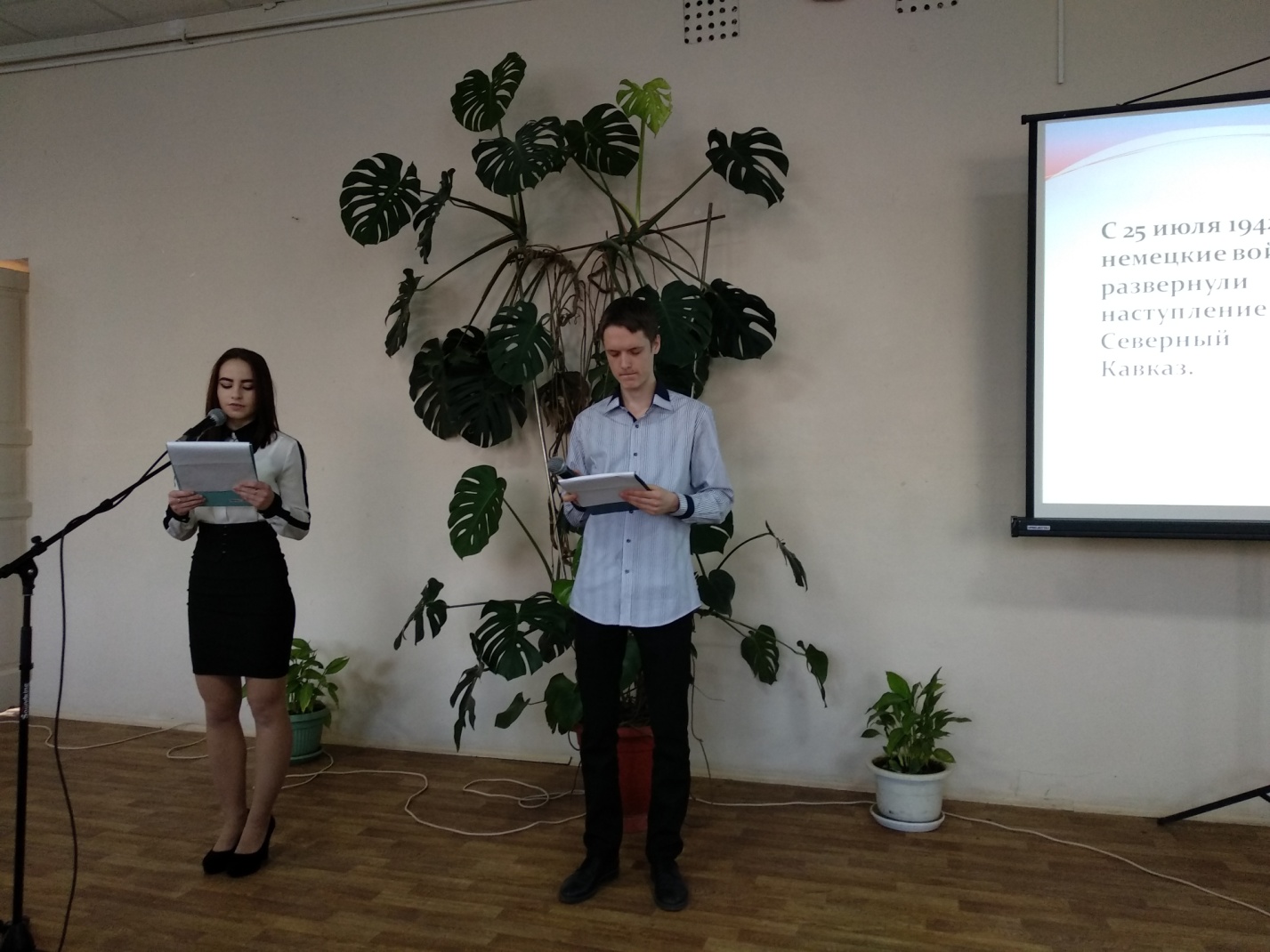 